DELIBERAÇÃO 037/CIB/2020A Comissão Intergestores Bipartite, no uso de suas atribuições, ad referendum	RATIFICAA solicitação de recurso federal para aquisição de equipamentos e mobiliário para a ampliação do Hospital da nova estrutura denominada COMPLEXO MADRE TEREZA, para o Hospital e Maternidade Marieta Konder Bornhausen, do Município de Itajaí, CNES 2522691. O Secretário Municipal de Saúde de Itajaí é favorável á solicitação.Florianópolis, 08 de abril de 2020.(assinado digitalmente)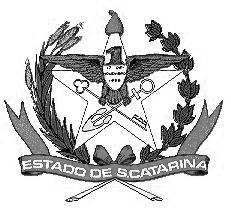 GOVERNO DE SANTA CATARINASecretaria de Estado da SaúdeComissão Intergestores BipartiteHELTON DE SOUZA ZEFERINOALEXANDRE FAGUNDESSecretário de Estado da Saúde Coordenador CIB/SESPresidente do COSEMSCoordenador CIB/COSEMS